Пояснительная записка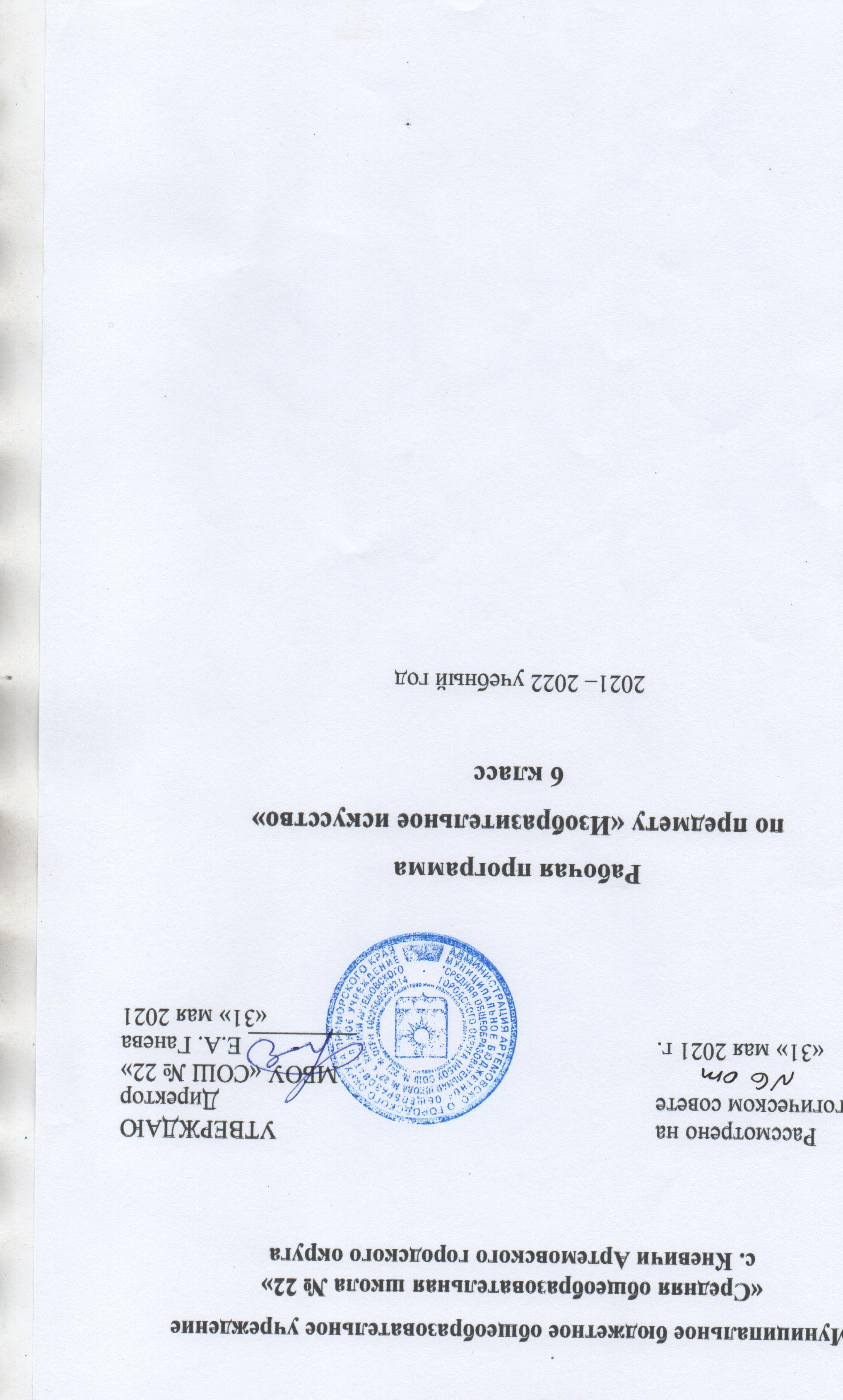         Рабочая программа по Изобразительному искусству для 5 классов составлена в соответствии следующих нормативных документов федерального государственного образовательного стандарта основного общего образования:ФЗ-273 «Об образовании в РФ»ФГОС ОООПоложение о рабочей программе школы.Положение о внутришкольной системе оценки качества образования.Образовательная программа основного общего образования школы.Интегрированная программа по изобразительному искусству 5-8 классов под ред. Л.Г.Савенковой, Е.А.Ермолинской, Е.С.Медковой.Характеристика учебного предмета    Учебный предмет «Изобразительное искусство» объединяет в единую образовательную структуру практическую художественно-творческую деятельность, художественно-эстетическое восприятие произведений искусства и окружающей действительности. Изобразительное искусство как школьная дисциплина имеет интегративный характер, она включает в себя основы разных видов визуально-пространственных искусств - живописи, графики, скульптуры, дизайна, архитектуры, народного и декоративно-прикладного искусства, изображения в зрелищных и экранных искусствах.    Содержание курса учитывает возрастание роли визуального образа как средства познания, коммуникации и профессиональной деятельности в условиях современности.    Освоение изобразительного искусства в основной школе - продолжение художественно-эстетического образования, воспитания учащихся в начальной школе, которое опирается на полученный ими художественный опыт и является целостным интегративным курсом, направленным на развитие ребенка, формирование его художественно-творческой активности, овладение образным языком декоративного искусства посредством формирования художественных знаний, умений, навыков.    Приоритетной целью художественного образования в 6 классе является духовно - нравственное развитие ребёнка, т.е. формирование у него качеств, отвечающих представлениям об истинной человечности, о доброте и культурной полноценности в восприятии мира.    Содержание предмета «Изобразительное искусство» в основной школе построено по принципу углубленного изучения каждого вида искусства.    Тема 6 класса - посвящена изучению собственно изобразительного искусства. Формирует основы грамотности художественного изображения (рисунок, живопись), понимание основ изобразительного языка.     Рабочая программа построена на основе преемственности, вариативности, интеграции пластических видов искусств и комплексного художественного подхода, акцент делается на реализацию идей развивающего обучения, которое реализуется в практической, деятельностной форме в процессе личностного художественного творчества.Основные формы учебной деятельности - практическое художественное творчество посредством овладения художественными материалами, зрительское восприятие произведений искусства и эстетическое наблюдение окружающего мира.    В рабочей программе объединены практические художественно-творческие задания, художественно-эстетическое восприятие произведений искусства и окружающей действительности в единую образовательную структуру, образуя условия для глубокого осознания и переживания каждой предложенной темы. Программа построена на принципах тематической цельности и последовательности развития курса, предполагает четкость поставленных задач и вариативность их решения. Содержание предусматривает чередование уроков индивидуального практического творчества учащихся и уроков коллективной творческой деятельности, диалогичность и сотворчество всех участников образовательного процесса, что способствует качеству обучения и достижению более высокого уровня как предметных, так и личностных и метапредметных результатов обучения.Цели и задачи учебного предмета.- развитие у ребенка интереса к внутреннему миру человека, способности «углубления в себя», сознание своих внутренних переживаний. Это является залогом развития способности сопереживания. - развитие художественно-творческих способностей учащихся, образного и ассоциативного мышления, фантазии, зрительно-образной памяти, эмоционально-эстетического восприятия действительности;Основные задачи предмета «Изобразительное искусство»:формирование опыта смыслового и эмоционально - ценностного восприятия визуального образа реальности и произведений искусства;освоение художественной культуры как формы материального выражения в пространственных формах духовных ценностей;формирование понимания эмоционального и ценностного смысла визуально-пространственной формы;развитие творческого опыта как формирование способности к самостоятельным действиям в ситуации неопределенности;формирование активного, заинтересованного отношения к традициям культуры как к смысловой, эстетической и личностно-значимой ценности;воспитание уважения к истории культуры своего Отечества, выраженной в ее архитектуре, изобразительном искусстве, в национальных образах предметно-материальной и пространственной среды и понимании красоты человека;развитие способности ориентироваться в мире современной художественной культуры;овладение средствами художественного изображения как способом развития умения видеть реальный мир, как способностью к анализу и структурированию визуального образа, на основе его эмоционально-нравственной оценки;овладение основами культуры практической работы различными художественными материалами и инструментами для эстетической организации и оформления школьной, бытовой и производственной среды.Планируемые результаты освоения курсаЛичностные результаты:•	социализация личности, формирование чувства гордости за свою Родину, российский народ и историю России, осознание своей этнической и национальной принадлежности;•	формирование понятия о национальной культуре и представления о вкладе своего народа в культурное и художественное наследие мира;•	мотивацию к учебной и творческой деятельности, формирование личностного смысла учения;•	развитие самостоятельности и личной ответственности за принятое решение: в рисунке, творческой работе;•	развитие творческого потенциала ученика в условиях активизации воображения и фантазии;•	развитие этических чувств и эстетических потребностей, эмоциональной отзывчивости на восприятие окружающего мира природы и произведений искусства;•	развитие навыков сотрудничества и сотворчества в художественной деятельности.Метапредметные результаты является формирование перечисленных ниже универсальных учебных действий (УУД).Личностные УУД1. Формирование у ребёнка ценностных ориентиров в области изобразительного искусства;2. воспитание уважительного отношения к творчеству как своему, так и других людей; 3. развитие самостоятельности в поиске решения различных изобразительных задач; 4. формирование духовных и эстетических потребностей; 5. овладение различными приёмами и техниками изобразительной деятельности; 6. воспитание готовности к отстаиванию своего эстетического идеала; 7. отработка навыков самостоятельной и групповой работы;8. обеспечивает формирование у учащихся целостной научной картины природного и социокультурного мира, отношений человека с природой, обществом, другими людьми, государством, осознания своего места в обществе, создавая основу становления мировоззрения, жизненного самоопределения и формирования российской гражданской идентичности личности. Регулятивные УУД1. Проговаривать последовательность действий на уроке. 2. Учиться работать по предложенному учителем плану. 3. Учиться отличать, верно, выполненное задание от неверного. 4. Учиться совместно с учителем и другими учениками давать эмоциональную оценку деятельности класса на уроке. 5. Основой для формирования этих действий служит соблюдение технологии оценивания образовательных достижений. Познавательные УУД1. Ориентироваться в своей системе знаний: отличать новое от уже известного с помощью учителя. 2. Делать предварительный отбор источников информации: ориентироваться в учебнике (на развороте, в оглавлении, в словаре). 3. Добывать новые знания: находить ответы на вопросы, используя учебник, свой жизненный опыт и информацию, полученную на уроке. 4. Перерабатывать полученную информацию: делать выводы в результате совместной работы всего класса. 5. Сравнивать и группировать произведения изобразительного искусства (по изобразительным средствам, жанрам и т.д.). 6. Преобразовывать информацию из одной формы в другую на основе заданных в учебнике и рабочей тетради алгоритмов самостоятельно выполнять творческие задания. 7. Овладение формами исследовательской деятельности, включая умения поиска и работы с информацией, с использованием различных средств ИКТ.Коммуникативные УУД1. Уметь пользоваться языком изобразительного искусства: а) донести свою позицию до собеседника; б) оформить свою мысль в устной и письменной форме (на уровне одного предложения или небольшого текста). 2. Уметь слушать и понимать высказывания собеседников. 3.Уметь выразительно читать и пересказывать содержание текста. 4. Совместно договариваться о правилах общения и поведения в школе и на уроках изобразительного искусства и следовать им. 5. Учиться согласованно работать в группе: а) учиться планировать работу в группе; б) учиться распределять работу между участниками проекта; в) понимать общую задачу проекта и точно выполнять свою часть работы; г) уметь выполнять различные роли в группе (лидера, исполнителя).Предметные результаты:•	формирование представлений о роли изобразительного искусства в жизни человека, в его духовно-нравственном развитии;•	формирование основ изобразительного искусства с опорой на особенности и своеобразие культуры и традиций родного края;•	развитость устойчивого интереса к изобразительному творчеству;•	способность адекватно возрасту воспринимать, понимать, переживать и ценить произведения изобразительного и других видов искусства;•	индивидуальное чувство формы и цвета в изобразительном искусстве, сознательное использование цвета и формы в творческих работах;•	развитость коммуникативного и художественно-образного мышления детей в условиях поли художественного воспитания;•	проявление эмоциональной отзывчивости на красоту природных форм и произведений искусства;•	развитие фантазии и воображения детей;•	использование в собственных творческих работах разнообразия цветовых фантазий,  форм, объёмов, ритмов, композиционных решений и образов;•	овладение выразительными особенностями языка пластических искусств (живописи, графики, декоративно-прикладного искусства, архитектуры и дизайна);•	умение воспринимать изобразительное искусство и другие виды искусства и выражать своё отношение к художественному произведению;•	использование изобразительных, поэтических и музыкальных образов при создании театрализованных композиций, художественных событий, импровизации по мотивам разных видов искусства;•	нравственные, эстетические, этические, общечеловеческие, культурологические, духовные аспекты воспитания на уроках изобразительного искусства.Содержание  учебного курсаВведение – 1Мифология в народном творчестве – 4Искусство в интерьере дворянской усадьбы – 3Портрет в искусстве – 3Натюрморт – 4Художественно-промышленное производство в культуре России – 4Книга как произведение искусства – 3Малые формы в графике – 3Профессия художника - 1Великие имена в изобразительном искусстве – 2Защита проектов «Город будущего» - 2Всего: 34 урока с расчетом 1 час в неделюУчебно-методический материалДля учащихся:1.	Е.А.Ермолинская; Е.С.Медкова;Л.Г Савенкова.  Изобразительное искусство: 6 класс: учебник для учащихся общеобразовательных учреждений.-М.:Вентана-Граф,2016.-208с.:ил.Для учителя:1.	Интегрированная программа: Изобразительное искусство 5-8 (9)классы  / [Л.Г.Савенкова, Е.А. Ермолинская,  Е. С.Медкова]. – М.: «Вентана-Граф», 2016. – 200с.Материально-техническое обеспечение	Доска	Проектор	Компьютер	Диски с репродукциями картин	Диски с видеофильмами	Комплекты демонстрационных таблиц по изобразительному искусству	Альбомы по искусству	Художественные материалы и инструменты	Натурный и натюрмортный фонд изобразительного искусства (муляжи, макеты, гербарии, изделия декоративно-прикладного искусства, предметы быта, гипсовые геометрические тела)	Комплект словарей и энциклопедий по искусству	Наглядные пособия	Репродукции картинКалендарно тематическое планирование (6 класс)№Наименование разделаТема урокаКол-во часовВид урокаТребования к уровню подготовкиВид контроляДЗДатаВведение11История развития представлений человека1ЛекцияУметь различать и объяснять характерные различия в архитектурных сооружениях разных эпох.Создавать тематические композиции на плоскости и в пространстве.Выполнять коллективные макеты.Использовать в макетировании чертёжные инструменты (линейку, карандаш, треугольник, рейсфедер) для выстраивания правильной геометрической формыСтр.19, в.3СообщениеМифология в народном творчестве42Мифы творения мира. Мифология и символика русской избы.1КомбинированныйПроводить самостоятельно исследования по изучению истории своей семьи.Создавать схему древа жизни в разных техниках (аппликация, графика).Грамотно использовать в композиции знаки и символы.Уметь объяснять символику изображения.РисунокСтр.17, в.23Фантастические звери в русском народном творчестве1Урок-путешествиеПроводить самостоятельно исследования по изучению истории своей семьи.Создавать схему древа жизни в разных техниках (аппликация, графика).Грамотно использовать в композиции знаки и символы.Уметь объяснять символику изображения.Устный опросСтр.24-274Символы в орнаменте1КомбинированныйПроводить самостоятельно исследования по изучению истории своей семьи.Создавать схему древа жизни в разных техниках (аппликация, графика).Грамотно использовать в композиции знаки и символы.Уметь объяснять символику изображения.РисунокСообщение5Пермская деревянная скульптура1ПрактикумПроводить самостоятельно исследования по изучению истории своей семьи.Создавать схему древа жизни в разных техниках (аппликация, графика).Грамотно использовать в композиции знаки и символы.Уметь объяснять символику изображения.РисунокСтр.35, в.1Мир архитектуры46Храмовая, дворцовая и замковая архитектура разных стран1ЛекцияУметь работать с натурой — передавать геометрическую форму графическими материалами (карандаш).Выполнять упражнения на изображение различных декоративных украшений.Работать самостоятельно по подсказке, данной в учебнике.Работать в малых группах.Передавать в работе пропорции, характерные элементы фасада крестьянского дома.СообщениеСтр.36-417Дворянские усадьбы России1КомбинированныйУметь работать с натурой — передавать геометрическую форму графическими материалами (карандаш).Выполнять упражнения на изображение различных декоративных украшений.Работать самостоятельно по подсказке, данной в учебнике.Работать в малых группах.Передавать в работе пропорции, характерные элементы фасада крестьянского дома.РисунокРисунок8Монументально-декоративное искусство1Урок-беседаУметь работать с натурой — передавать геометрическую форму графическими материалами (карандаш).Выполнять упражнения на изображение различных декоративных украшений.Работать самостоятельно по подсказке, данной в учебнике.Работать в малых группах.Передавать в работе пропорции, характерные элементы фасада крестьянского дома.РисунокРисунок9Садово-парковая архитектура1ПрактикумУметь работать с натурой — передавать геометрическую форму графическими материалами (карандаш).Выполнять упражнения на изображение различных декоративных украшений.Работать самостоятельно по подсказке, данной в учебнике.Работать в малых группах.Передавать в работе пропорции, характерные элементы фасада крестьянского дома.РисунокРисунок Искусство в интерьере дворянской усадьбы310Быт, интерьер дворянского дома1Урок-путешествиеПередавать образ фантастического зверя в природной среде.Использовать в процессе работы ИКТ в поиске информации, например «Красную книгу».Лепить фигурку фантастического животного по описанию в сказке, былине (создание из готовых фигурок животных коллективной композиции в природной среде).Работать по подсказке в учебникеПрезентацияСообщение11Литературная гостиная, салон1ВикторинаПередавать образ фантастического зверя в природной среде.Использовать в процессе работы ИКТ в поиске информации, например «Красную книгу».Лепить фигурку фантастического животного по описанию в сказке, былине (создание из готовых фигурок животных коллективной композиции в природной среде).Работать по подсказке в учебникеУстный опросСтр. 53, в.112Музыка в пространстве интерьера1Урок-конференцияПередавать образ фантастического зверя в природной среде.Использовать в процессе работы ИКТ в поиске информации, например «Красную книгу».Лепить фигурку фантастического животного по описанию в сказке, былине (создание из готовых фигурок животных коллективной композиции в природной среде).Работать по подсказке в учебникеСообщениеБез ДЗПортрет в искусстве313Костюм как произведение искусства1Лекцияолучить представление о многообразии графических техник и материалов, о выразительных возможностях графики.Применять знания о законах работы над портретом, изображением головы и фигуры человека.Создавать образ героя в разных видах и позах, используя исторические особенности костюма и интерьераУстный опросСообщение14Исторический, парадный портрет1Урок-путешествиеолучить представление о многообразии графических техник и материалов, о выразительных возможностях графики.Применять знания о законах работы над портретом, изображением головы и фигуры человека.Создавать образ героя в разных видах и позах, используя исторические особенности костюма и интерьераУстный опросРисунок15Графический портрет1Комбинированныйолучить представление о многообразии графических техник и материалов, о выразительных возможностях графики.Применять знания о законах работы над портретом, изображением головы и фигуры человека.Создавать образ героя в разных видах и позах, используя исторические особенности костюма и интерьераРисунокРисунокНатюрморт416Декоративный натюрморт1Урок-путешествиеПолучить представление о стилизации в искусстве.Уметь гармонизовать (уравновешивать) изобразительную плоскость, находить варианты композиционного решения, применять знания о закономерностях колористического решения, выявлять и передавать конструктивные и характерные особенности предметов, из которых составлен натюрморт.Создавать декоративный натюрморт.Активно применять цвет и форму в передаче задуманного образа или настроения в картине.СообщениеСообщение17Построение геометрических тел1КомбинированныйПолучить представление о стилизации в искусстве.Уметь гармонизовать (уравновешивать) изобразительную плоскость, находить варианты композиционного решения, применять знания о закономерностях колористического решения, выявлять и передавать конструктивные и характерные особенности предметов, из которых составлен натюрморт.Создавать декоративный натюрморт.Активно применять цвет и форму в передаче задуманного образа или настроения в картине.РисунокРисунок18Ахроматический натюрморт1КомбинированныйПолучить представление о стилизации в искусстве.Уметь гармонизовать (уравновешивать) изобразительную плоскость, находить варианты композиционного решения, применять знания о закономерностях колористического решения, выявлять и передавать конструктивные и характерные особенности предметов, из которых составлен натюрморт.Создавать декоративный натюрморт.Активно применять цвет и форму в передаче задуманного образа или настроения в картине.РисунокРисунок19Символика в живописи1ПрактикумПолучить представление о стилизации в искусстве.Уметь гармонизовать (уравновешивать) изобразительную плоскость, находить варианты композиционного решения, применять знания о закономерностях колористического решения, выявлять и передавать конструктивные и характерные особенности предметов, из которых составлен натюрморт.Создавать декоративный натюрморт.Активно применять цвет и форму в передаче задуманного образа или настроения в картине.Изделие «Кукла»Без ДЗХудожественно-промышленное производство в культуре России420Тульский самовар1КомбинированныйПередавать характер объёмной формы предмета с помощью света и тени (светотень, тень на поверхности предмета).Уметь создавать тональную растяжку из нескольких тонов одного цвета.СообщениеБез ДЗ21Резьба по камню и кости1КонференцияПередавать характер объёмной формы предмета с помощью света и тени (светотень, тень на поверхности предмета).Уметь создавать тональную растяжку из нескольких тонов одного цвета.СообщениеРисунок22Художественная обработка металла1КомбинированныйПередавать характер объёмной формы предмета с помощью света и тени (светотень, тень на поверхности предмета).Уметь создавать тональную растяжку из нескольких тонов одного цвета.Сообщение Без ДЗ23Павлопосадские платки1ПрактикумПередавать характер объёмной формы предмета с помощью света и тени (светотень, тень на поверхности предмета).Уметь создавать тональную растяжку из нескольких тонов одного цвета.Устный опросСтр.147, в.2Книга как произведение искусства324Искусство оформления книги1КомбинированныйПолучать представление о книге как о свёрнутом мироздании. Уметь объяснять это.Представлять особенности и специфику искусства создания книги.Знать элементы оформления книги: форзац, фронтиспис, заставка, концовка, иллюстрации, обложка, суперобложка.Создавать макет, иллюстрации.РисунокСтр.154-15925Художественный шрифт1КомбинированныйПолучать представление о книге как о свёрнутом мироздании. Уметь объяснять это.Представлять особенности и специфику искусства создания книги.Знать элементы оформления книги: форзац, фронтиспис, заставка, концовка, иллюстрации, обложка, суперобложка.Создавать макет, иллюстрации.РисунокСтр.165, в.226Шрифтовая композиция1ПрактикумПолучать представление о книге как о свёрнутом мироздании. Уметь объяснять это.Представлять особенности и специфику искусства создания книги.Знать элементы оформления книги: форзац, фронтиспис, заставка, концовка, иллюстрации, обложка, суперобложка.Создавать макет, иллюстрации.РисунокРисунокМалые формы в графике327Экслибрис1БеседаПолучить представление о книжном знаке — экслибрисе, его назначении.Знать имена известных художников-графиков в данном виде изобразительного искусства.Работать с материалами и инструментами, применяемыми в технике линогравюрыРисунокРисунок28Эмблема1ПрактикумПолучить представление о книжном знаке — экслибрисе, его назначении.Знать имена известных художников-графиков в данном виде изобразительного искусства.Работать с материалами и инструментами, применяемыми в технике линогравюрыРисунокСтр.179, в.129Марка как произведение искусства1КомбинированныйПолучить представление о книжном знаке — экслибрисе, его назначении.Знать имена известных художников-графиков в данном виде изобразительного искусства.Работать с материалами и инструментами, применяемыми в технике линогравюрыПрофессия художника130Художник-живописец, художник-график1Беседанать и уметь применять в беседе термины, обозначающие выразительные средства живописи, соотносить их с другими видами искусства.Создавать живописное произведение, подражая манере письма известного художника.Устный опросТерминыВеликие имена в изобразительном искусстве231Д.Г. Левицкий, Дж. Моранди, В.И. Суриков1КонференцияСоздавать предметно-пространственные композиции в смешанной технике.Работать по представлению и воображению.Продумывать и изображать детали, соответствующие общей идее композиции.Работать на большом формате в малых группах по три-четыре человека.Получить представление о соразмерности объектов композиции.Устный опросСообщения32Я.В. Делфтский, М.К. Эшер1КонференцияСоздавать предметно-пространственные композиции в смешанной технике.Работать по представлению и воображению.Продумывать и изображать детали, соответствующие общей идее композиции.Работать на большом формате в малых группах по три-четыре человека.Получить представление о соразмерности объектов композиции.СообщенияСтр.222-233Проекты2Создавать предметно-пространственные композиции в смешанной технике.Работать по представлению и воображению.Продумывать и изображать детали, соответствующие общей идее композиции.Работать на большом формате в малых группах по три-четыре человека.Получить представление о соразмерности объектов композиции.33-34Город будущегоАрхитектурное проектирование2Защита проектов, работа в группахСоздавать предметно-пространственные композиции в смешанной технике.Работать по представлению и воображению.Продумывать и изображать детали, соответствующие общей идее композиции.Работать на большом формате в малых группах по три-четыре человека.Получить представление о соразмерности объектов композиции.Защита проектовБез ДЗ